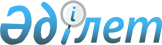 Об утверждении санитарно-эпидемиологических правил и норм "Санитарно-эпидемиологические требования к нецентрализованному хозяйственно-питьевому водоснабжению"
					
			Утративший силу
			
			
		
					Приказ и.о. Министра здравоохранения Республики Казахстан от 13 мая 2005 года № 229. Зарегистрирован в Министерстве юстиции Республики Казахстан от 7 июля 2005 года № 3720. Утратил силу приказом Министра здравоохранения Республики Казахстан от 28 июля 2010 года № 554

     Сноска. Утратил силу приказом Министра здравоохранения РК от 28.07.2010 № 554 (порядок введения в действие см. п. 6).     В соответствии с подпунктом 10) статьи 7 Закона Республики Казахстан "О санитарно-эпидемиологическом благополучии населения", ПРИКАЗЫВАЮ: 

    1. Утвердить прилагаемые санитарно-эпидемиологические правила и нормы "Санитарно-эпидемиологические требования к нецентрализованному хозяйственно-питьевому водоснабжению". 

    2. Комитету государственного санитарно-эпидемиологического надзора Министерства здравоохранения Республики Казахстан (Байсеркин Б.С.) направить настоящий приказ на государственную регистрацию в Министерство юстиции Республики Казахстан. 

    3. Департаменту организационно-правовой работы Министерства здравоохранения Республики Казахстан (Акрачкова Д.В.) направить настоящий приказ на официальное опубликование после его государственной регистрации в Министерстве юстиции Республики Казахстан. 

    4. Контроль за исполнением настоящего приказа возложить на вице-министра здравоохранения, Главного государственного санитарного врача Республики Казахстан Белоног А.А. 

    5. Настоящий приказ вводится в действие со дня официального опубликования.     И.о.Министра     "СОГЛАСОВАН" 

Министр сельского хозяйства 

Республики Казахстан 

9 июня 2005 г. 

Утверждены приказом       

И.о. Министра здравоохранения  

Республики Казахстан       

"13" мая 2005 года N 229     Санитарно-эпидемиологические правила и нормы 

"Санитарно-эпидемиологические требования к нецентрализованному 

хозяйственно-питьевому водоснабжению"  

1. Общие  положения 

     1. Санитарно-эпидемиологические правила и нормы "Санитарно-эпидемиологические требования к нецентрализованному хозяйственно-питьевому водоснабжению" (далее - санитарные правила), предназначены для организаций независимо от формы собственности и физических лиц, деятельность которых связана с проектированием, строительством, ремонтом и эксплуатацией объектов нецентрализованного водоснабжения (скважин без разводящей сети, колодцев, сливных колодцев, сливных резервуаров, водяных поездов, автоводовозов.). 

     Сноска. В пункт 1 внесены изменения Приказом Министра здравоохранения Республики Казахстан от 26 сентября 2006 года N 437. 



     2. Руководители организаций и физические лица должны обеспечивать соблюдение требований настоящих санитарных правил. 



     3. В настоящих санитарных правилах использованы следующие термины и определения: 



     1) автоводовоз - специализированное автомобильное транспортное средство, предназначенное для доставки хозяйственно-питьевой воды населению; 



     2) водозаборное сооружение - комплекс сооружений и устройств забора воды из водных объектов для ее подачи потребителю; 



     3) водяной поезд - специализированный поезд из специальных железнодорожных цистерн-термосов и классного вагона, предназначенный для доставки хозяйственно-питьевой воды в населенные пункты, не имеющие водопроводов и нецентрализованных источников водоснабжения; 



     4) нецентрализованное водоснабжение - сооружения, предназначенные для забора питьевой воды без подачи ее к местам расходования, открытые для общего пользования или находящиеся в индивидуальном пользовании; 



     5) зона санитарной охраны - специально выделяемая территория вокруг источника водоснабжения и водопроводных сооружений, на которой должен соблюдаться установленный режим с целью охраны источника водоснабжения (открытого и подземного), водопроводных сооружений и окружающей их территории от загрязнения для предупреждения ухудшения качества воды; 



     6) каптаж - инженерно-техническое сооружение, обеспечивающее на естественном выходе подземных вод вскрытие и вывод их на поверхность земли с целью использования; 



     7) привозное водоснабжение - доставка воды для хозяйственно-питьевых нужд в населенные пункты, в которых отсутствуют водопроводы и местные источники нецентрализованного водоснабжения; 



     8) родник (ключ) - естественный сосредоточенный выход подземной воды на поверхность земли; 



     9) скважина - устройство, предназначенное для подъема подземных вод на поверхность земли; 



     10) сливной резервуар - заглубленная в грунт или обвалованная емкость для слива привозной воды для хозяйственно-питьевых нужд с последующей подачей ее в разводящую сеть водопровода населенного пункта. Сливные резервуары должны выполняться из монолитного или сборного железобетона с железобетонным перекрытием на котором монтируется оголовок с люком диаметром 0,7 метра, запирающимся на замок; 



     11) трубчатый колодец - сооружение для забора подземных вод в виде цилиндрических вертикальных каналов, стенки которых закреплены обсадными трубами; 



     12) шахтный колодец - вертикальная горная выработка, глубина которой больше поперечного сечения, созданная для забора подземных вод в целях водоснабжения. 

      Сноска. Пункт 3 в редакции Приказом Министра здравоохранения Республики Казахстан от 26 сентября 2006 года N 437.  

2. Санитарно-эпидемиологические требования к выбору 

земельного участка под строительство сооружений для 

нецентрализованного хозяйственно-питьевого водоснабжения 

     4. Для нецентрализованного хозяйственно-питьевого водоснабжения должны использоваться подземные воды. Их использование должно осуществляться путем устройства специального оборудования водозаборных сооружений (скважин без разводящей сети, шахтных и трубчатых колодцев, каптажей родников). 



     5. Скважины без разводящей сети, колодцы и каптажи родников должны устраиваться для обеспечения групп населения и хозяйственно-бытовых объектов питьевой водой. 



     6. Выбор места для устройства скважин, колодцев и каптажей родников должен производиться в установленном порядке на основании геологических и гидрогеологических данных. 



     7. Места для устройства колодцев и каптажей родников должны выбираться на незагрязненном участке, удаленном не менее чем на 50 метров (далее - м) выше по потоку грунтовых вод от существующих или возможных источников загрязнения: уборных, выгребных ям, складов удобрений и ядохимикатов, промышленных организаций, канализационных сооружений, старых заброшенных колодцев, скотных дворов. 



     8. Водозаборные сооружения не допускается устраивать: на участках затапливаемых паводковыми водами, в пониженных, заболоченных местах; местах подвергаемых оползням и другим видам деформации почвы; ближе 30 м от магистралей с интенсивным движением транспорта. 



     9. Колодцы должны располагаться на расстоянии не далее 100 м от жилых зданий. 



     10. При оборудовании водозаборных сооружений должны использоваться материалы (фильтры, защитные сетки, детали насосов и другие), реагенты и малогабаритные очистные устройства для хозяйственно-питьевого водоснабжения, разрешенные к применению в Республике Казахстан.  

3. Санитарно-эпидемиологические требования 

к скважинам и трубчатым колодцам 

     11. Бурение и устройство скважин должно производиться в соответствии с требованиями действующих строительных норм и правил (далее - СНиП). 



     12. Конструкция скважины должна позволять проводить замеры дебитов воды, отбор проб и ремонтно-восстановительные работы. 



     13. Устье скважины должно располагаться в наземном павильоне или подземной камере. Их высота должна быть не менее 2,4 м. Верхняя часть эксплуатационной колонны труб должна выступать над полом не менее чем на 0,5 м. 



     14. Конструкция оголовка (надземная часть) скважины должна обеспечивать полную герметизацию, исключающую проникание в межтрубное и затрубное пространство скважины поверхностной воды и загрязнений. 



     15. На прилегающей территории должны предусматриваться зоны санитарной охраны скважины и проводиться мероприятия по охране подземных вод от загрязнения. 



     16. Для устройства трубчатых колодцев должны использоваться водоносные горизонты, защищенные с поверхности водонепроницаемыми породами. 

     Оголовок трубчатого колодца должен быть выше поверхности земли на 0,8-1,0 м, герметично закрыт, иметь кожух и сливную трубу, снабженную крючком для подвешивания ведра.  

4. Санитарно-эпидемиологические требования 

к шахтным колодцам 

     17. Шахтный колодец должен устраиваться для забора воды из первого безнапорного водоносного горизонта. Колодец должен представлять собой шахту круглой или квадратной формы, включающую оголовок, ствол и водоприемную часть. 



     18. Оголовок должен быть выше поверхности земли не менее чем на 0,7-0,8 м. Оголовок колодца должен иметь крышку или железобетонное перекрытие с люком. Сверху оголовок должен прикрываться навесом или помещается в будку. По периметру оголовка колодец должен быть укреплен промятой и уплотненной глиной или жирным суглинком глубиной 2 м и шириной 1 м. Вокруг колодца должен быть оборудован отмосток из камня, кирпича, бетона или асфальта радиусом не менее 2 м с уклоном 0,1 м от колодца. Отвод стоков в сторону от колодца должен осуществляться по перехватывающей канаве. Вокруг колодца должно быть ограждение, а около колодца - скамья для ведер. 



     19. Стенки шахты должны быть плотными, изолирующими колодец от проникновения поверхностного стока и верховодки. 



     20. Для облицовки стенок колодца должны использоваться бетонные или железобетонные кольца, камень, кирпич, дерево. Камень (кирпич) для облицовки стенок колодца должен быть прочным, не окрашивающим воду и укладываться так же, как бетонные или железобетонные кольца на цементном растворе высоких марок, не содержащем примесей. 



     21. При устройстве срубов должны выбираться определенные породы древесины в виде бревен или брусьев толщиной не менее 15 сантиметров (далее - см): для венцов надводной части сруба должны использоваться ель или сосна, для водоприемной части сруба - лиственница, ольха, вяз, дуб, сосна. Лесоматериал должен быть очищен от коры, прямой, выдержанный, без глубоких трещин и червоточин, не зараженный грибком, заготовленный за 5-6 месяцев. 



     22. Для предупреждения выпирания грунта и появления мути в воде на дне колодца должен быть отсыпан обратный фильтр. 



     23. Для подъема воды из шахтных колодцев должны использоваться насосы различных конструкций (ручных и электрических). Допускается устройство ворота с одной или двумя ручками, ворота с колесом для одной или двух ведер, "журавля" с прочно прикрепленным ведром.  

5. Санитарно-эпидемиологические 

требования к каптажам родников 

     24. Каптажи должны быть предназначены для сбора выклинивающихся на поверхность подземных вод из восходящих или нисходящих родников (ключей). Забор воды из восходящего родника должен осуществляться через дно каптажной камеры, из нисходящего родника - через отверстия в стене камеры. 



     25. Территория вблизи колодца (каптажа) должна быть ограждена и благоустроена, постоянно содержаться в чистоте, вода должна отводиться, лед скалываться и удаляться. 



     26. Не допускается в радиусе ближе 20 м от колодца (каптажа) стирка белья, мытье машин и различных предметов, водопой животных. 



     27. Для подъема воды из колодца должны использоваться общественные ведра, насосы. Не допускается подъем воды из колодца (каптажа) ведрами, приносимыми населением; черпать воду из общественного ведра, приносимыми из дома ковшами. 



     28. Для защиты колодцев от замерзания должны использоваться чистая солома, сено, стружка, которые не должны попадать в колодец (каптаж). Не разрешается использование для этих целей навоза, стекловаты и других синтетических материалов. 



     29. Не реже одного раза в год должна проводиться чистка колодца (каптажа) от заиливания и наносов породы, текущий ремонт крепления, оборудования. 



     30. После каждой чистки и ремонта должна проводиться дезинфекция колодца (каптажа). 

     Очистка, промывка и дезинфекция с последующим составлением акта согласно приложению 1 к настоящим санитарным правилам должна проводиться при ухудшении качества воды, а также при регистрации инфекционной заболеваемости, связанной с водным фактором передачи. 



     31. Для дезинфекции колодцев должны использоваться средства, разрешенные к применению в Республике Казахстан. 



     32. Колодцы с непригодной для питьевых нужд водой должны быть ликвидированы. Засыпка колодцев должна производиться чистым грунтом - глиной и плотно утрамбовываться. Поверхность земли над ликвидированным колодцем должна возвышаться в виде холмика на 0,2-0,3 м (с учетом усадки грунта). 



     33. Если не удалось выявить и (или) ликвидировать причину ухудшения качества воды по микробиологическим показателям вода в колодце (каптаже) должна постоянно обеззараживаться. При стойком химическом загрязнении воды должно приниматься решение о ликвидации колодца.  

6. Санитарно-эпидемиологические требования 

к качеству воды нецентрализованного водоснабжения 

     34. По своему составу и свойствам вода в колодцах и каптажах родников должна соответствовать качеству питьевой воды согласно приложению 2 к настоящим санитарным правилам. 



     35. Радиационная безопасность качества воды и источника нецентрализованного водоснабжения должна оцениваться в соответствии с действующими нормативными правовыми актами в области санитарно-эпидемиологического благополучия населения.  

7. Санитарно-эпидемиологические требования к сливным колодцам, 

сливным резервуарам, транспортным средствам по доставке 

воды и к пунктам заправки 

      36. Место расположения и устройства сливного колодца должны отвечать требованиям, указанным в пунктах 7 , 18 , 19 , 23 настоящих санитарных правил. 



      37. Люк должен возвышаться над перекрытием, чтобы не допускать попадания пыли, земли внутрь резервуара, а также воды во время дождя и весеннего паводка. 



      38. Резервуар должен оборудоваться вентиляционной трубой высотой 2 метра с фильтром, исключающим попадание внутрь резервуара насекомых и посторонних предметов. Резервуар должен иметь ограждение. 



      39. Дно резервуара должно иметь уклон, а углубленная часть его располагаться под отверстием люка. В углубленной части резервуара должна укладываться труба с выводом ее в смотровой колодец с задвижкой, через которую осуществляется сброс осадка, а также воды после дезинфекции и промывки резервуара. 



      40. Профилактическая очистка, дезинфекция сливных колодцев и резервуаров должны проводиться 2 раза в год, а также при получении неудовлетворительных результатов исследования воды по микробиологическим показателям. Дезинфекция должна проводиться методом орошения дезинфицирующим средством или объемным методом. Для поддержания качества воды по микробиологическим показателям допускается установка керамических дозирующих патронов. 



      41. Каждый водяной поезд должен снабжаться шлангами с приспособлениями, позволяющими присоединять их к сливным патрубкам. Для разбора воды потребителями непосредственно из цистерн, они должны быть оборудованы специальными водопроводными кранами. Разбор воды из цистерн через люки не допускается. 



      42. Цистерны должны быть оборудованы устройствами для полного слива воды. Выпускные краны выполняются в самой нижней части цистерны. 



      43. Крышки люков цистерн должны открываться и закрываться только на станциях налива воды. Ключи от крышек люков и кранов должны храниться у работника, сопровождающего водяной поезд. 



      44. Цистерны, для предупреждения нагрева воды в летнее время и замерзания в холодный период года, должны быть обшиты теплоизоляционными материалами. 



      45. На наружной поверхности цистерн с обеих сторон должна быть надпись "Вода питьевая". 



      46. Для дезинфекции применяются средства, разрешенные к применению в Республике Казахстан. 



      47. После дезинфекции и промывки цистерны должны заполняться питьевой водой, после чего отбираются пробы на остаточный хлор и микробиологические показатели. Результаты контроля вносятся в специальный журнал. 



      48. Шланги и другой необходимый инвентарь для налива и слива воды должны храниться в специальном отделении служебного вагона водяного поезда. 



      49. Лица, обслуживающие водяной поезд, водитель автоводовоза должны проходить медицинские осмотры, в соответствии с приказом Министра здравоохранения Республики Казахстан от 20 октября 2003 года N 766 "Об утверждении Правил проведения обязательных медицинских осмотров декретированных групп населения", зарегистрированным в Реестре государственной регистрации нормативных правовых актов за N 2556, а также гигиеническое обучение в соответствии с приказом Министра здравоохранения Республики Казахстан от 17 сентября 2003 года N 688 "Об утверждении Правил по организации и проведению гигиенического обучения декретированной группы населения", зарегистрированным в Реестре государственной регистрации нормативных правовых актов за N 2531. 



      50. Автоводовозы должны использоваться только по их прямому назначению и заправляться водой питьевого качества, заправка технической водой не допускается. 



      51. На наружной поверхности цистерны автоводовоза должна быть надпись "Питьевая вода". 



      52. Люк цистерны автоводовоза должен иметь крышку с уплотнителями, закрывающуюся на замок, а раздаточный патрубок и кран, патрубки шланга для заправки водой иметь чехлы, предохраняющие их от загрязнения во время движения. 



      53. С профилактической целью каждая цистерна должна не менее одного раза в 3 месяца очищаться, промываться, дезинфицироваться. Дезинфекция должна проводиться методом орошения внутренних стенок цистерн или объемным методом. Также эти работы должны проводиться при получении неудовлетворительных результатов исследования воды. 



      54. Заправка водой цистерн водяного поезда должна проводиться из гидроколонок. 



      55. Качество воды из цистерн водяных поездов, автоводовозов, сливных резервуаров должно отвечать требованиям санитарно-эпидемиологических правил и норм "Санитарно-эпидемиологические требования к качеству воды централизованных систем питьевого водоснабжения", утвержденных приказом и.о. Министра здравоохранения Республики Казахстан от 28 июня 2004 года N 506 , зарегистрированным в Реестре государственной регистрации нормативных правовых актов за N 2999 (кроме микробиологических показателей из сливных колодцев). В сливных колодцах вода по микробиологическим показателям должна соответствовать показателям качества согласно приложению 2 к настоящим санитарным правилам. 

      Сноска. Глава 7 дополнено Приказом Министра здравоохранения Республики Казахстан от 26 сентября 2006 года N 437. 

Приложение 1              

к санитарно-эпидемиологическим     

правилам и нормам "Санитарно-    

эпидемиологические требования    

к нецентрализованному         

хозяйственно-питьевому водоснабжению»                             Акт 

   очистки, промывки и дезинфекции колодцев (каптажей) Населенный пункт________________________ "___" ____________200_г. Комиссия в составе представителей: 

государственного органа санитарно-эпидемиологической службы _____ 

_________________________________________________________________ 

                              (город, район) 

_________________________________________________________________ 

                            (должность, ф.и.о.) хозяйствующего субъекта__________________________________________ 

                                  (должность, ф.и.о.) составили настоящий акт в том, что колодец, каптаж родника 

(нужное подчеркнуть) 

_________________________________________________________________ 

_________________________________________________________________ 

        (место расположения, технические данные - глубина, объем) подвергнут очистке, промывке и дезинфекции_______________________ 

_________________________________________________________________ 

                       (указать реагент) при концентрации активного хлора____________________мг/дм 3 (г/м 3 ) продолжительность контакта_____________________час "__"____200_г. Результаты физико-химического и бактериального анализов после 

завершения дезинфекции на____листах прилагаются Подпись представителя государственного органа санитарно- 

эпидемиологической службы_____________________________________ Подпись представителя хозяйствующего субъекта_________________ 

Приложение 2              

к санитарно-эпидемиологическим     

правилам и нормам "Санитарно-    

эпидемиологические требования    

к нецентрализованному         

хозяйственно-питьевому водоснабжению»             Перечень показателей качества питьевой 

               воды колодцев и каптажей родников Примечание: 1) Дополнительные показатели при обнаружении превышения параметров коли-индекса и микробного числа. 
					© 2012. РГП на ПХВ «Институт законодательства и правовой информации Республики Казахстан» Министерства юстиции Республики Казахстан
				Показатели Единицы измерения Норматив Органолептические Органолептические Органолептические Запах, при 20 0 С баллы не более 2-3 Привкус, при 20 0 С баллы не более 2-3 Цветность градусы не более 30 Мутность ЕМФ (единицы  мутности по формазину) в пределах 2,6 - 3,5 Мутность или мг/дм 3 (по коалину) в пределах 1,5 - 2,0 Химические компоненты Химические компоненты Химические компоненты Жесткость общая мг-экв/дм 3 в пределах 7-10 Нитраты (NО 3 - ) мг/дм 3 по N Не более 45 Общая минерализация (сухой остаток) мг/дм 3 до 1500 Окисляемость перманганатная мг/дм 3 в пределах 5-7 Сульфаты (SO 4 2- ) мг/дм 3 не более 500 Хлориды (CL - ) мг/дм 3 не более 350 Химические вещества неорганической и органической природы мг/дм 3 Согласно СанПИН "Санитарно- 

эпидемиологические требования к качеству воды централизованных систем питьевого водоснабжения" Микробилогические Микробилогические Микробилогические Коли-индекс Кол.  в дм 3 не более 10 Общее микробное число Число образующих колонии микробов в 1 мл не более 100 Термотолерантные колиформные бактерии 1) Число бактерий в 100 мл отсутствие Колифаги 1) Число бляшкообра- 

зующих единиц в 100 мл отсутствие 